AP01 Application for Provider ApprovalChildren’s Services Act 1996 and Children’s Services Regulations 2020. Use this form if you are:applying to the Regulatory Authority (Department of Education and Training) to become an approved provider of a children’s service under the Act.Provider approval must be granted, or an application submitted with the regulatory authority prior to applying for service approval. Services that meet the definition of a ‘children’s service’ are required to be an approved service under the Act and be granted service approval prior to operation. To apply for service approval to operate an occasional care service or limited hours service, please complete and submit the applicable application:AS01 Application for service approval - occasional careAS02 Application for service approval – limited hoursThe definition of a “children's service means a service providing education and care for 4 or more children under the age of 13 years in the absence of the parents or custodians of the children, where the service—is provided—for fee or reward; orwhile the parents or custodians of the children use sports, leisure or other prescribed services or facilities provided by the provider of the service for the children; andis not an education and care service, within the meaning of the National Law;";Proposed services meeting the definition of an ‘education and care service’ are required to be approved under the Education and Care Services National Law Act 2010 (National Law). Should your proposed service meet the definition, please refer to the appropriate note below.Application Requirements and AssessmentAn Applicant for Provider Approval may be one or more of the following:An application for Provider Approval can be made by more than one ‘person’. However, if an application is made by more than one ‘person’, each ‘person’ must provide information in response to the questions set out in this form (see s3 of the Act for the definition of ‘person’).The regulatory authority will make a decision on your application within 60 days if your application and all the required documents are complete. This timeframe may be extended if further information is requested or with the agreement of the applicant.Your ObligationsPlease ensure you check the information that you provide in this form is complete and correct. Providing false or misleading information to the Regulatory Authority (the Department of Education and Training in Victoria) is an offence under section 182 of the Children's Services Act 1996 (Vic) (the Act). Failure to comply may result in a financial penalty.Processing this form may be delayed unless: all sections are complete,all supporting documents/colour copies of identification are supplied, andprescribed fees are paid, where applicable.To find more information about your obligations as an Approved Provider and operating an approved service under the Act visit the Department’s website at Children's services regulated under State Law.Privacy StatementThe Regulatory Authority (the Department of Education and Training in Victoria) is committed to protecting personal information in accordance with the Privacy and Data Protection Act 2014 (Vic) and its use and disclosure principles. To view the Department’s Privacy Policy online see: Privacy Policy.The information provided is being collected for the purposes of assessing this notification and may be provided to other authorities or government agencies in accordance with the Act.The Regulatory Authority may publish information about you in accordance with the Act.Part A: Entity and management type1. Are there multiple applicants applying for provider approval?______________________________________________________________________________2. What is your legal entity type?______________________________________________________________________________3. What best describes your management type?______________________________________________________________________________4. What type of service do you intend to operate?______________________________________________________________________________Part A: Entity and management type - continuedPart B: Applications made by individuals5. Please complete the following:______________________________________________________________________________6. Please complete the following:______________________________________________________________________________7. Residential address:______________________________________________________________________________8. Postal address:______________________________________________________________________________9. Are you a trustee?____________________________________________________________________________________________________________________________________________________________Part C: Applications made by non-individuals11. Legal entity details:______________________________________________________________________________12. Contact details of the applicant:______________________________________________________________________________13. Street address of the applicant’s principal office:______________________________________________________________________________14. Postal address details of the applicant:______________________________________________________________________________15. Are you a trustee?Part C: Applications made by non-individuals - Continued______________________________________________________________________________17. Has the applicant ever been declared insolvent?______________________________________________________________________________18. Has the applicant ever been placed under external administration?______________________________________________________________________________Part C: Applications made by non-individuals - Continued19. Please provide details for each of the individuals who will be a ‘person with management or control’ of a children’s service. Remember to attach form (AP02) Declaration of fitness and propriety for each onePart D: Contact details20. Name and contact details for this application:Postal address:______________________________________________________________________________Part E: fee and payment detailsA fee applies when you submit this form. This fee is set under the Regulations. The fee for this application or notification can be found in the Schedule of Fees on the Children's services regulated under State Law website.21. Payment by credit cardTo pay your fees by credit card, complete the details below.or payment by cheque or money orderPlease make your cheque or money order payable to the ‘Department of Education and Training’.Lodge your application with payment by posting to:Department of Education and TrainingQuality Assessment and Regulation DivisionService Administration and Support UnitGPO Box 4367 Melbourne Victoria 3001______________________________________________________________________________Part F: Declaration(Please select one option only.) The approved provider of the service, or A person authorised to sign on the Approved Provider’s behalf.Note: the regulatory authority may request evidence of this authorisation.I declare that:The information provided in this request for (including any attachments) is true, complete and correctI have read, understood and agree to the conditions and the associated material contained in this formI understand that the regulatory authority will have the right (but will not be obliged) to act in reliance upon the contents of the request form, including its attachmentsI have read and understood a provider’s legal obligations under the ActThe regulatory authority is authorised to verify any information provided in this requestSome of the information provided in this request may be disclosed to Commonwealth and to other persons/authorities where authorised by the Act or other legislationI am aware that I may be subject to penalties under the Act if I provide false or misleading information in this form, andI agree that the regulatory authority may serve a notice under the Act using contact details provided in this notification, including the postal, street or email address (in accordance with section 180 of the Act).Note: If necessary, please complete the second declaration over the page.PART F: DECLARATION - continuedSecond signatory (if applicable)(Please select one option only.) The approved provider of the service, or A person authorised to sign on the Approved Provider’s behalf.Note: the regulatory authority may request evidence of this authorisation.I declare that:The information provided in this request for (including any attachments) is true, complete and correctI have read, understood and agree to the conditions and the associated material contained in this formI understand that the regulatory authority will have the right (but will not be obliged) to act in reliance upon the contents of the request form, including its attachmentsI have read and understood a provider’s legal obligations under the ActThe regulatory authority is authorised to verify any information provided in this requestSome of the information provided in this request may be disclosed to Commonwealth and to other persons/authorities where authorised by the Act or other legislationI am aware that I may be subject to penalties under the Act if I provide false or misleading information in this form, andI agree that the regulatory authority may serve a notice under the Act using contact details provided in this notification, including the postal, street or email address (in accordance with section 180 of the Act).Part G: SIGNING THE FORMPrint out the word document, fill it out and sign where required Scan the form and email it with all the necessary documents attachedNote: You cannot use an electronic signature in the hardcopy form How to submit this formEmail this completed form with attachments to licensed.childrens.services@education.vic.gov.auContact usEmail: licensed.childrens.services@education.vic.gov.auTelephone: 1300 307 415 (Monday – Friday, 9am – 5pm)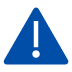 This is not an application for provider approval under the Education and Care Services National Law Act 2010. To provide centre-based and family day care services you must apply through the National Quality Agenda IT (NQAITS) System via the Australian Children’s Education and Care Quality Authority (ACECQA) website.If you are an existing Approved Provider under National Law, you are not required to complete this application. An Approved Provider under the National Law may apply for a service approval to operate a Children’s Service under this Act.This is not an application for Child Care Subsidy (CCS) under the Family Assistance Law. For CCS information and applications, please contact the Australian Government’s Department of Education, Skills and Employment.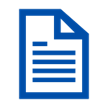 Make sure you write in CAPITAL letters with black ink  No correction fluid/tape is allowedIf any changes are made to the form the person signing must initial themAll signatures must be handwritten, not electronic unless you are using the PDF form.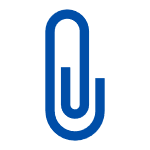 Remember to attach sufficient information or documentation - without this your application cannot be assessed.CompanyCommonwealth GovernmentSole proprietorState/Territory GovernmentPartnershipLocal GovernmentIncorporated entity/bodyEducational institutionUnincorporated entity/bodyOtherRegistered co-operativeNoYesPlease answer the following for one applicant and on a separate sheet of paper attach the same information for all other applicants.For example, two companies, or a partnership and a company which are applying together to become an approved provider.CompanyCompanyRegistered co-operativeSole proprietorSole proprietorCommonwealth governmentPartnershipPartnershipState/territory governmentIncorporated entity/bodyIncorporated entity/bodyLocal governmentUnincorporated entity/bodyUnincorporated entity/bodyEducational institutionOther (please specify):Private not for profit - community managedPrivate not for profit - community managedState and territory and local government managedPrivate not for profit – other organisationsPrivate not for profit – other organisationsState/territory government schoolsPrivate for profitPrivate for profitIndependent schoolsCatholic schoolsOther (please specify):Please select one only, see descriptions overleaf.Occasional care serviceLimited hours serviceFurther information on management typePrivate not for profit - community managedIncludes services that are managed by organisations based in the community through a membership made up of community members (e.g. the parents). The membership elects a management committee and the committee is accountable to the membership. No profit is distributed to the management committee or the members, any surplus funds are redirected to the service.Private not for profit - other organisationInclude services that are managed by non-profit organisation such as charity organisations, consortium of charity organisations and church groups. Excludes independent and Catholic schools.State and territory and local government managedInclude services that are managed by the state, territory or local government. Excludes state and territory government schoolsPrivate for profitIncludes for-profit services provided or managed by a company or private individual.State and territory government schoolsSchools that are funded and managed by the respective state or territory government.Independent schoolsIncludes non-government schools that are governed, managed and accountable at the level of the individual school and are not affiliated with the diocesan Catholic Department of Education.Catholic schoolsSchools affiliated with the diocesan Catholic Department of Education. Catholic schools, as with other classes of non-government schools, receive funding from the Commonwealth Government.Other (e.g. employer sponsored services).For applications made by individuals continue with Part B.For applications made by non-individuals go to Part C.Title:First name:First name:First name:First name:First name:Middle name:Last name:Last name:Last name:Last name:Last name:Date of birth:Place of birth:Place of birth:Place of birth:Place of birth:Place of birth:(DD/MM/YYYY)Business legal entity name:Business legal entity name:Business legal entity name:Australian Business Number:Australian Business Number:Phone number:Mobile number:Email address:Address line 1:Address line 2:Suburb/town:State/territory:Postcode:As aboveOtherPlease provide details.Address line 1:Address line 2:Suburb/town:State/territory:Postcode:NoYesPlease provide the following details of the trust:Name of trust:Australian Business Number:Australian Business Number:10.Please complete form AP02 Declaration of Fitness and Propriety.Go to Part D.Name of the legal entity:Australian Business Number:Australian Business Number:Australian Company Number:Australian Company Number:Australian Company Number:Australian Company Number:Phone number:Mobile number:Email address:Address line 1:Address line 2:Suburb/town:State/territory:Postcode:As aboveAs aboveOtherOtherPlease provide the postal address details below:Please provide the postal address details below:Please provide the postal address details below:Please provide the postal address details below:Please provide the postal address details below:Address line 1:Address line 1:Address line 2:Address line 2:Suburb/town:Suburb/town:State/territory:State/territory:Postcode:NoYesPlease provide the following details of the trust:Name of trust:Australian Business Number:Australian Business Number:16.16.Please attach documentary evidence of the legal status of the applicant and its constitution. In addition, if the applicant is a trustee, please also provide a copy of the trust deed.For example:If the provider is:a company, a Certificate of Incorporation or Registration; and a Company Extract Report from the Australian Securities and Investments Commission, containing the names and addresses of directors and secretary, and the Australian Company Number (report must not be older than 6 months).a partnership, the deed of partnership.an incorporated entity/body, a Certificate of Incorporation; Rules/Constitution of Association; a copy of the Annual General Meeting Minutes that includes a list of elected office bearers; and a Letters Patent (where applicable).a registered co-operative, a list of directors with addresses and occupations; a certified copy of the rules as registered; a Certificate of Incorporation; the name of the Auditor and Solicitor for the Society (excluding Victorian child care services); and the name of the person appointed by the Board who is responsible for the daily activities of the Society.a Local Government, an extract of the relevant legislation concerning use of the common seal; a copy of any other legislation or resolution which sets the manner in which the Council can enter into contracts.For example:If the provider is:a company, a Certificate of Incorporation or Registration; and a Company Extract Report from the Australian Securities and Investments Commission, containing the names and addresses of directors and secretary, and the Australian Company Number (report must not be older than 6 months).a partnership, the deed of partnership.an incorporated entity/body, a Certificate of Incorporation; Rules/Constitution of Association; a copy of the Annual General Meeting Minutes that includes a list of elected office bearers; and a Letters Patent (where applicable).a registered co-operative, a list of directors with addresses and occupations; a certified copy of the rules as registered; a Certificate of Incorporation; the name of the Auditor and Solicitor for the Society (excluding Victorian child care services); and the name of the person appointed by the Board who is responsible for the daily activities of the Society.a Local Government, an extract of the relevant legislation concerning use of the common seal; a copy of any other legislation or resolution which sets the manner in which the Council can enter into contracts.For example:If the provider is:a company, a Certificate of Incorporation or Registration; and a Company Extract Report from the Australian Securities and Investments Commission, containing the names and addresses of directors and secretary, and the Australian Company Number (report must not be older than 6 months).a partnership, the deed of partnership.an incorporated entity/body, a Certificate of Incorporation; Rules/Constitution of Association; a copy of the Annual General Meeting Minutes that includes a list of elected office bearers; and a Letters Patent (where applicable).a registered co-operative, a list of directors with addresses and occupations; a certified copy of the rules as registered; a Certificate of Incorporation; the name of the Auditor and Solicitor for the Society (excluding Victorian child care services); and the name of the person appointed by the Board who is responsible for the daily activities of the Society.a Local Government, an extract of the relevant legislation concerning use of the common seal; a copy of any other legislation or resolution which sets the manner in which the Council can enter into contracts.NoYesPlease provide details:NoYesPlease provide details:A person with management or control (PMC) is defined under section 3 of the Act as meaning:If the provider or intended provider of the service is a body corporate, an officer of the body corporate within the meaning of the Corporations Act 2001 (Cth) who is responsible for managing the delivery of the children’s service; or if the provider of the service is an eligible association, each member of the executive committee of the association who has the responsibility, alone or with others, for managing the delivery of the children’s service; or if the provider of the service is a partnership, each partner who has the responsibility, alone or with others, for managing the delivery of the children’s service; or in any other case, a person who has the responsibility, alone or with others, for managing the delivery of the children’s service.TitleFirst nameMiddle nameLast namePosition titleD.O.B.Place of birthDeclaration attached?Person 1Person 2Person 3Person 4Person 5Person 6Person 7Person 8Person 9Person 10Title:First name:Last name:Phone number:Mobile number:Email address:Address line 1:Address line 1:Address line 2:Address line 2:Suburb/town:Suburb/town:State/territory:State/territory:Postcode:This is the person the regulatory authority will contact for any questions about this form. The contact for this application must be an individual who is authorised to act on behalf of the legal entity, and answer questions about the details on this form.This is the person the regulatory authority will contact for any questions about this form. The contact for this application must be an individual who is authorised to act on behalf of the legal entity, and answer questions about the details on this form.This is the person the regulatory authority will contact for any questions about this form. The contact for this application must be an individual who is authorised to act on behalf of the legal entity, and answer questions about the details on this form.This is the person the regulatory authority will contact for any questions about this form. The contact for this application must be an individual who is authorised to act on behalf of the legal entity, and answer questions about the details on this form.This is the person the regulatory authority will contact for any questions about this form. The contact for this application must be an individual who is authorised to act on behalf of the legal entity, and answer questions about the details on this form.This is the person the regulatory authority will contact for any questions about this form. The contact for this application must be an individual who is authorised to act on behalf of the legal entity, and answer questions about the details on this form.This is the person the regulatory authority will contact for any questions about this form. The contact for this application must be an individual who is authorised to act on behalf of the legal entity, and answer questions about the details on this form.Amount:$Credit Card type:MastercardVisaCard expiry date:/(MM/YY)Card number:Credit card CVN**CVN is the 3 digit security code found on the back of Mastercard or Visa credit card.*CVN is the 3 digit security code found on the back of Mastercard or Visa credit card.*CVN is the 3 digit security code found on the back of Mastercard or Visa credit card.*CVN is the 3 digit security code found on the back of Mastercard or Visa credit card.*CVN is the 3 digit security code found on the back of Mastercard or Visa credit card.Name on card:[Cardholder Signature]I,of,of,[insert full name of person signing the declaration][insert full name of person signing the declaration], am, am, am, am[insert address][insert address][insert address], and I am, and I am, and I am, and I am, and I am[insert position/title of the applicant (for example, proprietor, director, partner, president)].[insert position/title of the applicant (for example, proprietor, director, partner, president)].[insert position/title of the applicant (for example, proprietor, director, partner, president)].[insert position/title of the applicant (for example, proprietor, director, partner, president)].[insert position/title of the applicant (for example, proprietor, director, partner, president)].[insert position/title of the applicant (for example, proprietor, director, partner, president)].[insert position/title of the applicant (for example, proprietor, director, partner, president)].[insert position/title of the applicant (for example, proprietor, director, partner, president)].[Signature of person making the declaration][Signature of person making the declaration][Signature of person making the declaration]at [location/address]:at [location/address]:at [location/address]:on [date]:Providing false or misleading information to the Regulatory Authority is an offence under section 182 of the Act.Providing false or misleading information to the Regulatory Authority is an offence under section 182 of the Act.Providing false or misleading information to the Regulatory Authority is an offence under section 182 of the Act.Providing false or misleading information to the Regulatory Authority is an offence under section 182 of the Act.Providing false or misleading information to the Regulatory Authority is an offence under section 182 of the Act.Providing false or misleading information to the Regulatory Authority is an offence under section 182 of the Act.I,of,of,[insert full name of person signing the declaration][insert full name of person signing the declaration], am, am, am, am[insert address][insert address][insert address], and I am, and I am, and I am, and I am, and I am[insert position/title of the applicant (for example, proprietor, director, partner, president)].[insert position/title of the applicant (for example, proprietor, director, partner, president)].[insert position/title of the applicant (for example, proprietor, director, partner, president)].[insert position/title of the applicant (for example, proprietor, director, partner, president)].[insert position/title of the applicant (for example, proprietor, director, partner, president)].[insert position/title of the applicant (for example, proprietor, director, partner, president)].[insert position/title of the applicant (for example, proprietor, director, partner, president)].[insert position/title of the applicant (for example, proprietor, director, partner, president)].[Signature of person making the declaration][Signature of person making the declaration][Signature of person making the declaration]at [location/address]:at [location/address]:at [location/address]:on [date]:Providing false or misleading information to the Regulatory Authority is an offence under section 182 of the Act.Providing false or misleading information to the Regulatory Authority is an offence under section 182 of the Act.Providing false or misleading information to the Regulatory Authority is an offence under section 182 of the Act.Providing false or misleading information to the Regulatory Authority is an offence under section 182 of the Act.Providing false or misleading information to the Regulatory Authority is an offence under section 182 of the Act.Providing false or misleading information to the Regulatory Authority is an offence under section 182 of the Act.This is not an application for provider approval under the Education and Care Services National Law Act 2010. To provide centre-based and family day care services you must apply through the National Quality Agenda IT (NQAITS) System via the Australian Children’s Education and Care Quality Authority (ACECQA) website.If you are an existing Approved Provider under National Law, you are not required to complete this application. An Approved Provider under the National Law may apply for a service approval to operate a Children’s Service under this Act.This is not an application for Child Care Subsidy (CCS) under the Family Assistance Law. For CCS information and applications, please contact the Australian Government’s Department of Education, Skills and Employment.Make sure you write in CAPITAL letters with black inkNo correction fluid/tape is allowedIf any changes are made to the form the person signing must initial themAll signatures must be handwritten, not electronic unless you are using the PDF form.Remember to attach sufficient supporting evidence - without this your application cannot be assessed.